Информационное сообщение о принятии решения о подготовке проекта внесений изменений в Правила землепользования и застройки Добрянского городского поселенияВ соответствии со статьей 31 Градостроительного кодекса Российской Федерации главой администрации Добянского городского поселения принято решение о подготовке проекта внесения изменений в Правила землепользования и застройки Добрянского городского поселения от 30.10.2018 № 1069 «».1.Состав комиссии по подготовке проекта внесения изменений в Правила землепользования и застройки Добрянского городского поселения  (далее – Комиссия) и Порядок деятельности Комиссии установлены постановлением администрации Добрянского муниципального района от 28.10.2014 № 631 «Об утверждении положения о комиссии по землепользованию и застройке Добрянского городского поселения». Состав Комиссии:2. Последовательность градостроительного зонирования и рассматриваемые вопросы:2.1  Внести изменения в Правила землепользования и застройки Добрянского городского поселения, утвержденные решением Думы Добрянского городского поселения от 20.11.2015 № 280: 2.1.1. В части смены территориальной зоны ТОП-1 «Зона общего пользования» на зону 
Ж-2 «Зона застройки малоэтажными жилыми домами» земельного участка с кадастровым номером 59:18:0010501:212, расположенного по адресу: г. Добрянка, ул. К.Маркса, д. 54, согласно приложению 1;2.1.2. В части смены территориальной зоны ТОП-1 «Зона общего пользования» на зону 
Ж-2 «Зона застройки малоэтажными жилыми домами» земельного участка с кадастровым номером 59:18:0110101:652, расположенного по адресу: Добрянское городское поселение д. Лунежки, согласно приложению 2. 3. Порядок и сроки проведения работ по подготовке проекта о внесении изменений в правила землепользования и застройки Добрянского городского поселения 4. Порядок направления в Комиссию предложений заинтересованных лиц по подготовке проекта изменений в Правила:  С момента опубликования сообщения о подготовке проекта Правил, в срок до 25.02.2019 г. заинтересованные лица вправе направлять в Комиссию свои предложения. Предложения направляются по почте с пометкой «В комиссию по землепользованию и застройке Добрянского городского поселения», предоставляются лично либо через доверенное лицо по адресу: 618740, Пермский край, Добрянский муниципальный  район, г. Добрянка, ул. Ленина, д. 5, в каб. № 105, через интернет приемную Добрянского городского поселения, расположенной на официальном сайте в сети «Интернет»: http://dobryanka-city.ru/  Предложения в проект Правил должны быть за подписью юридического лица или ФИО гражданина, их изложившего, с указанием обратного адреса и даты подготовки предложений.  Предложения могут содержать любые материалы (как на бумажных, так и на магнитным носителях). Направленные материалы возврату не подлежат.  Предложения, поступившие в Комиссию после завершения работ по подготовке внесения изменений проекта, неподписанные предложения, а также предложения, не имеющие отношения к подготовке Правил, Комиссией не рассматриваются».                     Приложение 1                                                                                                                             Приложение 2 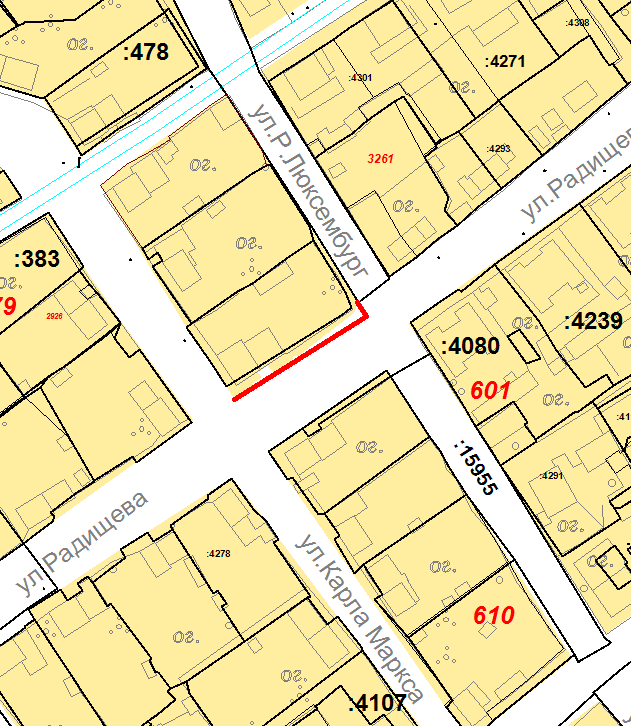 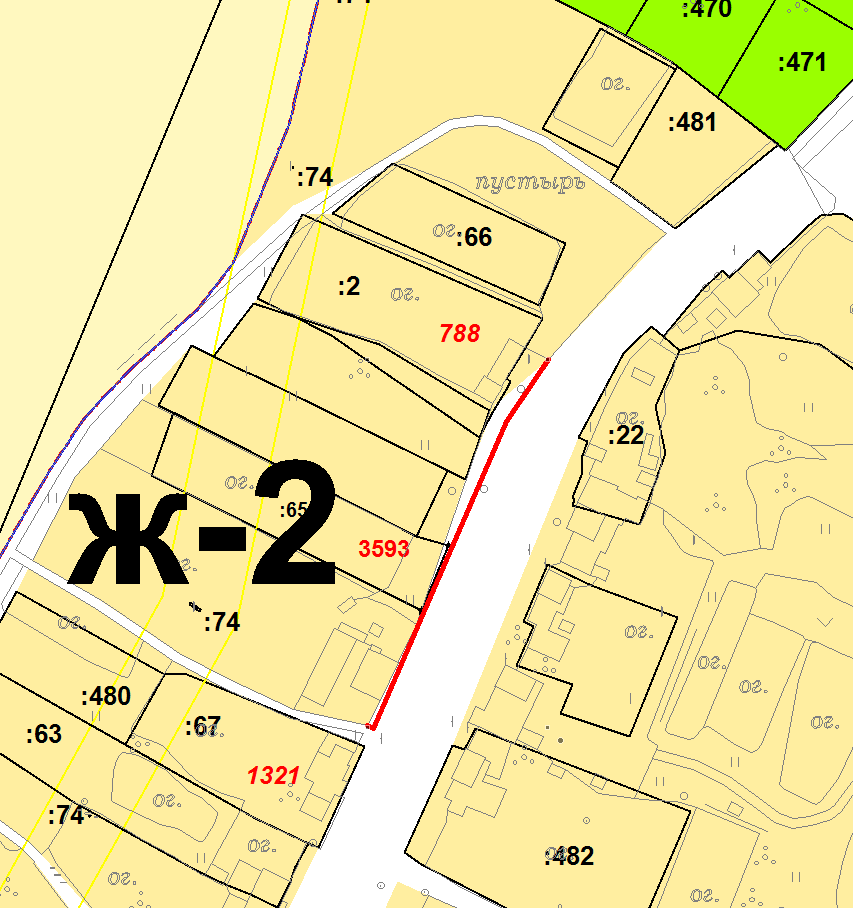 Потапова Т.А.Заместитель главы Добрянского городского поселения по развитию территории, председатель комиссии;Якушева Н.Ю.И.о. начальник сектора архитектуры, главный архитектор администрации Добрянского городского поселения, заместитель председателя комиссии;Нифантова О.Ю.Ведущий специалист отдела градостроительства администрации Добрянского городского поселения, секретарь комиссии;Члены комиссии:Гаркина Н.М.Начальник управления земельными и имущественными отношениями администрации Добрянского городского поселения;Гурьева С.В. Начальник отдела правового обеспечения и антикоррупционной деятельности администрации Добрянского городского поселения;Крысенкова Л.Г.Начальник отдела социальной политики администрации Добрянского городского поселения;Малютина А.В.Начальник отдела градостроительства администрации Добрянского городского поселения.Потапова Т.А.Заместитель главы Добрянского городского поселения по развитию территории, председатель комиссии;Якушева Н.Ю.И.о. начальник сектора архитектуры, главный архитектор администрации Добрянского городского поселения, заместитель председателя комиссии;Нифантова О.Ю.Ведущий специалист отдела градостроительства администрации Добрянского городского поселения, секретарь комиссии;№ Наименование мероприятий Сроки Ответственный1.Опубликование сообщения о принятии решения по подготовке проекта внесения изменений в Правила землепользования и застройки Добрянского городского поселения Добрянского муниципального района Пермского края (далее – Проект правил) В течение 10 дней 
с даты принятия решенияСектор архитектуры, сектор по информационно-аналитическому обеспечению и связями с общественностью2. Прием заявлений и предложений по проекту внесения изменений в Правила землепользования и застройки Добрянского городского поселения Добрянского муниципального района Пермского края по адресу: 618740, Пермский край, Добрянский муниципальный район, г. Добрянка, ул. Ленина, д. 5, каб. 105.До 25.02.2019До 25.02.20193.Разработка Проекта правилДо 01.03.2019Комиссия 4.Проверка Проекта правил на соответствие требованиям технических регламентов и документов территориального планированияДо 15.03.2019Сектор архитектуры5.Принятие решения о направлении Проекта правил главе Добрянского городского поселения или в случае обнаружения его несоответствия требованиям и документам в комиссию на доработкуДо 22.03.2019Сектор архитектуры6.Принятие решения о проведении публичных слушаний по Проекту правилДо 25.03.2019Глава Добрянского городского поселения 7.Проведение публичных слушаний по Проекту правилДо 25.06.2019Комиссия 8. Подготовка заключения по результатам проведения публичных слушанийДо 01.07.2019Комиссия9.Принятие решения о направлении Проекта правил в Думу Добрянского городского поселения на утверждение или об отклонении Проекта правил и направлении его на доработкуДо 05.07.2019Глава Добрянского городского поселения 10.Рассмотрение и утверждение Проекта правил или направление Проекта правил главе Добрянского городского поселения на доработкуДо 31.07.2019Дума Добрянского городского поселения 